Клетка — наименьшая единица строения и жизнедеятельности живых организмов. Все части и органы тела человека построены из клеток. Клетки обладают следующими свойствами: они растут, размножаются, участвуют в обмене веществ, активно реагируют на раздражение, обладают способностью к регенерации и передаче наследственной информации. Все клетки разнообразны по форме и размеру. Форма и размеры клеток зависят от их функции (электронный адрес.4 рисунок 1). Так, например, существуют клетки, имеющие форму двояковогнутого диска (эритроцит), или длинного волокна (нервная клетка).  (Ядро содержит наследственную информацию о признаках данной клетки и целого организма, которая реализуется в синтезе определенных белков.Снаружи — ядерная мембрана, внутри — хроматин с уплотнениями — ядрышками.)                                                Муниципальное казенное общеобразовательное учреждение«Элисенваарская средняя общеобразовательная школа»(МКОУ «Элисенваарская СОШ»)186720 Республика Карелия, Лахденпохский р-н, п. Элисенваара, ул. Школьная, д.7,тел/факс (814)50 33-651, elis-ch-37@yandex.ruКАРТА ДИСТАНЦИОННОГО ЗАНЯТИЯДата:  21.09.2020 г.Класс: 8Предмет: биологияУчитель: Бусел Юлия ВикторовнаАдрес обратной связи: почта yuliyabusel@mail.ru, либо вк (в личные сообщения)1. Инструкция для учащегося: 1)изучить теоритический материал урока: читаем конспект и параграф & 72) Выполнить домашнее заданиеТема: Клеточное строение организма. Строение и функции клетки Клетка — наименьшая единица строения и жизнедеятельности живых организмов.Все части и органы тела человека построены из клеток. Клетки обладают следующимисвойствами: они растут ( рост – увеличение размеров и массы клетки,) развиваются ( претерпевают возрастные изменения), размножаются, участвуют в обмене веществ( одни вещества к клетках синтезируютя, другие удаляются) , активно реагируют на раздражение, обладают способностью к регенерации и передаче наследственной информации.Клетки, как правило, микроскопически малы: их строение можно увидеть только под микроскопом. Например, красные кровяные клетки— эритроциты в диаметре достигают всего 8 мкм. Нервные клетки несколько крупнее: их диаметр достигает 150 мкм.Форма клеток также различна и тесно связана с выполняемыми функциями. Например, эритроциты имеют форму двояковогнутых дисков, что увеличивает их поверхность. Такая форма способствует большему поглощению кислорода. Клетки, покрывающие тело или выстилающие полость органов, часто имеют форму прямоугольников, что обеспечивает плотное прилегание клеток одна к другой. Эта особенность характерна для клеток, выполняющих в организме защитную функцию. Нервные клетки, передающие возбуждение ко всем органам и тканям, имеют отростки, среди которых есть короткие ветвящиеся и длинные, достигающие в длину 1,5 м. Мышечные клетки, осуществляющие функцию движения, сильно вытянуты в длину.При всех различиях в размерах и форме клетки сходны в строении. Каждая клетка имеет наружную мембрану, цитоплазму — вязкое полужидкое вещество и ядро. Через мембрану из окружающей среды поступают вещества, необходимые для жизни и развития клетки, а из нее удаляются ненужные вещества, образовавшиеся в процессе ее жизнедеятельности. Связь между клетками также осуществляется через мембрану. Вещества из клетки в клетку перемещаются в виде растворов. Поэтому вода для любого живого организма имеет жизненно важное значение.В цитоплазме находятся мельчайшие структуры клетки — органоиды. Каждый органоид выполняет определенную функцию в клетке. Так, в митохондриях образуются вещества, богатые энергией. Эта энергия расходуется по мере необходимости на осуществление различных процессов жизнедеятельности. На рибосомах образуется белок основной строительный материал клетки. Белки выполняют в клетке разнообразные функции. На образование белка требуется большое количество энергии. Связь между органоидами осуществляется по канальцам, пронизывающим цитоплазму, — эндоплазматической сети. Клеточный центр тоже является важным органоидом клетки, он состоит из двух центриолей,  участвует в делении клетки. В клетке содержатся и другие органоиды, также выполняющие жизненные функции. Аппарат Гольджи, например (аппарат Гольджи назван в честь итальянского учёного Камилло Гольджи, впервые обнаружившего его в 1898 году). В нем происходят различные биохимические процессы по превращению веществ клетки, там же в нем они упаковываются в мембранные пузырьки и переносятся в те места клетки, где они необходимы, либо выходят за пределы клетки через клеточную мембрану. Кроме того это аппарат формирует лизосомы – мелкие пузырьки , которые содержат ферменты – биологически активные вещества , необходимые для расщепления и переваривания веществ Ядро — важнейшая часть клетки. В нем сосредоточено вещество, из которого перед делением образуются хромосомы: Число и форма хромосом являются видовым признаком. Так, в обычных  клетках тела человека их 46. В половых только по 23. Хромосомы перед делением скручиваются в спираль, ядерная оболочка распадается, центриоли удваиваются , начинают расходиться в разные стороны, а между ними образуются нити веретена деления. Затем нити начинают оттягивать парные молекулы ДНК к противоположным полюсам, образуется 2 одинаковых набора хромосом. Органоиды также расходятся по разным полюсам. Постепенно цитоплазма клетки делится путем растяжки. В итоге образуются 2 самостоятельные клетки с набором хромосом и необходимыми органоидами. Этот процесс носит название – деление Всякое вмешательство в клетку, нарушающее ее строение, приводит к изменению жизнедеятельности клетки. Так, например, удаление из клетки ядра или цитоплазмы, приводит к ее гибели. Внедрение в клетку вирусов или микроорганизмов губит клетку или вызывает тяжелые последствия. Нарушение функций клеток, входящих в тот или иной орган, нарушает деятельность органа, что отрицательно влияет на жизнеспособность всего организма. Поэтому клетку считают структурной функциональной единицей организма.                                                    СТРОЕНИЕ ЖИВОТНОЙ КЛЕТКИ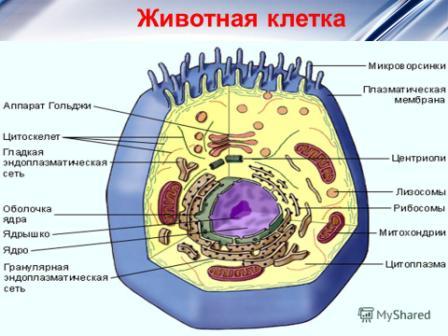 Организм человека включает до 200 различных типов клеток.Домашнее задание. Пользуясь конспектом, либо текстом параграфа 7, впишите в таблицу части и органоиды клетки. Укажите их роль в ее жизнедеятельности.Части клетки , органоидыОсобенности строения Функции Например,Аппарат Гольджи В виде плоских цистернСинтез веществ в клетке , формирует лизосомы ( пузырьки с ферментами)